Turbina Multirigo T-BASIC
DOTAZIONI
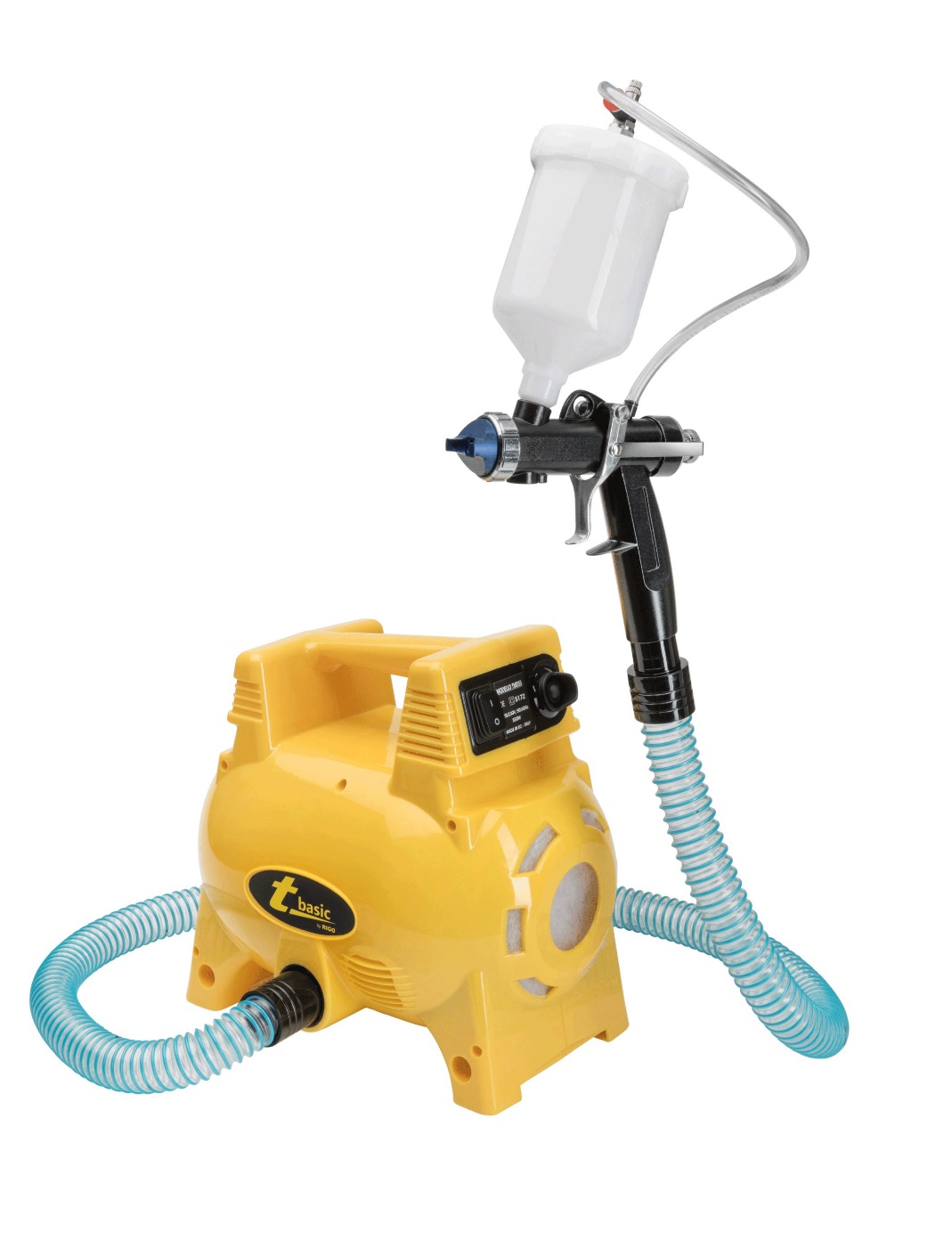 L'unità soffiante viene fornita delle seguenti dotazioni:
L'unità soffiante viene fornita delle seguenti dotazioni:
L'unità soffiante viene fornita delle seguenti dotazioni:
L'unità soffiante viene fornita delle seguenti dotazioni:
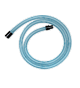 Tubo aria completo da 1,5 mt

quantità: 
1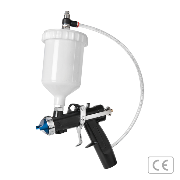 Aerografo MRS con serbatoio superiore ugello d.1,3

quantità: 
1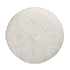 Filtro aria di aspirazione.
quantità: 
2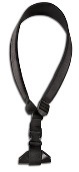 
Tracolla per il trasporto della turbina quantità: 
1